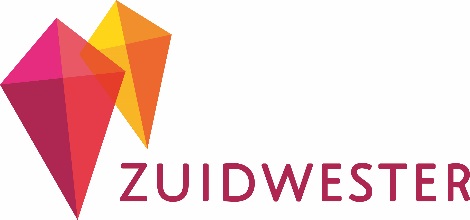 Cliëntenraadvergadering 1 oktober 2019Aanwezig:	mevrouw Weiden, de heer en mevrouw Van de Waart, de heer Raats,                de heer Flikweert, mevrouw De Bruijn, mevrouw Timmer (verslag)	Afwezig:	mevrouw I. Coppejans, de heer Van der ReestOpeningDe voorzitter mevrouw Weiden opent de vergadering en heet iedereen van harte welkom. Ingekomen postMails verwant inz. extra cliënt op Schengestraat 41AEen verwant heeft diverse mails gestuurd naar de CR. Zij maakt bezwaar tegen de extra kamer op Schengestraat 41A. De regiomanager licht toe dat er gekeken is waar er plekken te creëren zijn om aan de groepsgrootte te komen. Ook is gekeken naar wat vraagt de cliënt. Zo zijn er op de begane grond van de Schengestraat en de Scheldestraat 2 kamers gemaakt met een deur naar de gang en een deur naar de woning. Afhankelijk van de cliënt die er komt wonen, wordt gekeken aan welke woning deze gekoppeld kan worden. Deze is dus niet persé gekoppeld aan Schengestraat 41A. De kamers zijn klaar maar er slapen nog geen nieuwe cliënten omdat er 3 cliënten zijn overleden en er nieuwe cliënten op die plekken zijn ingestroomd. We begroten nu op basis van de norm zorg. In het RMT overleggen we waar er maatwerk nodig is, waar zijn er plussen en minnen in de formatie en waar is het verantwoorde zorg.Ingebruikname Evertsenstraat 9 oktober 2019Mevrouw Weiden gaat hier namens de CCR en de CR naar toe. Symposium jubileum Sherpa in Baarn op 25 september 2019De CR heeft een uitnodiging gekregen voor het Sherpa Symposium De Kracht van 50 jaar woonwijk Eemeroord. Dit was op 25 september 2019.Regionieuwsbrief OP 11 oktober wordt op alle locaties van Zuidwester de regenboogvlag gehesen i.v.m. Coming-Out dag. Sluitingsdagen dagbesteding 2020Ter informatie. Notulen 2 juli 2019Punt 2 – WaspakkettenDe vraag is hoe de waspakketten zich verhouden t.o.v. de werkelijke kosten. Het gemiddelde is € 140 per maand maar er zijn cliënten die € 350 per maand hebben. Dit is voor Zuidwester een verliespost. Met de CCR moet de draaitabel met de werkelijke kosten besproken worden en wat een redelijke staffel is waar je kan rekenen t.o.v. het waspakket. Bij andere organisaties ligt het bedrag veel lager dus heeft het ook te maken met gedrag. In Zeeland is een nieuw proces gestart. De cliëntgebonden was wordt in een cliëntgebonden waszak gedaan. Iedere cliënt heeft een eigen waszak. De was die hangend teruggebracht wordt, kost € 0,17 per kledingstuk. Punt 2 – RegiotaxiDe terugkoppeling van de administratie volgt nog. Mevrouw Weiden heeft contact gehad met mevrouw Jansen van de gemeente Bevelanden via het WMO-loket. De gemeente gaf aan dat per persoon aan de bel getrokken moet worden en dat ze eenlijst willen hebben van Zuidwester met alle namen. Het mailadres is e.jansen@grdebevelanden.nl Punt 3 – Notulen 17 april 2019Betaald parkeren Rommerswalestraat 1Op 11 oktober a.s. is er een inloopmiddag vanuit de Gemeente voor de mensen uit de wijk waarin uitleg wordt gegeven over de aanleg van de invalideparkeerplaatsen en het betaald parkeren.  Dhr. Raats kan inmiddels inloggen in het systeem voor inzage in het zorgdossier. Punt 7 – RondvraagRondje Zuidwester ZeelandAfgesproken wordt dit in februari 2020 te plannen. De Elvis Presleylaan is dan verbouwd en ook de dagbesteding Hipperdepip is dan verhuisd. Wel moeten we rekening houden dat de onrust en inbreuk zo laag mogelijk gehouden wordt.  De notulen worden goedgekeurd. Mededelingen regiomanagerWerving zorgmanager dagbestedingPer 1 november gaat mevr. Traas uit dienst. De werving voor een nieuwe zorgmanager dagbesteding is gestart. Opvolging zal pas in januari 2020 zijn. Ingebruikname Evertsentraat De ingebruikname is op 9 oktober 2019. Wethouder Van der Reest zal de officiële handeling verrichten. Update A-team en financiënDat wat we moeten doen, gaat niet snel maar de kanteling is er. De extra kamer op de Elvis Presleylaan gaat door. Er kunnen dan 12 cliënten opgenomen worden. Het pand zal nog voor 5 jaar gehuurd worden. De inzet van personeel niet in loondienst is aanmerkelijk naar beneden gegaan. Het verzuim is ook aan het teruglopen. De laatste 5 maanden kunnen we wel binnen de begroting werken. Contributie Bewoners Evenementen Commissie (BEC)De reserves van de BEC drogen op. Vroeger ging de contributie automatisch, dit is nu niet meer zo. De vraag is hoe we een contributie-systeem kunnen opstellen zodat de BEC de evenementen kan blijven organiseren?De CR-leden denken hierover na. Actie CRCoach bewonersraadDe coach, mevr. Coppejans gaat weer een aantal uur van haar werkzaamheden voor de bewonersraad oppakken. Bijeenkomst kwaliteitsrapportage verwanten/cliëntenEr is gevraagd om een bijeenkomst voor cliënten en verwanten te organiseren in week 41. De regio Goeree Overflakkee heeft op 9 november een bijeenkomst en houdt ook onder hun achterban een enquête. De CR Zeeland besluit geen bijeenkomst te organiseren maar hun achterban te raadplegen middels een enquête. De CR-leden leveren voor 11 oktober de vragen aan. De afdeling communicatie zal hiervan een anonieme enquête opstellen.Vervallen diensten in het rooster op Scheldestraat 41 E en FSoms is er maar 1 personeelslid op met name 41 E aanwezig, waar cliënten 24-uurs zorg nodig hebbenDe regiomanager geeft aan dat er elke ochtend, 5 dagen per week 3 uur zijn bijgekomen. Er moet gekeken worden naar de toekomst of de samenstelling moet veranderen. Er zitten nu 2 verschillende doelgroepen. Er wordt eerst gekeken hoe het uitpakt als de deur open gezet wordt en dan kijken voor welke doelgroep het de meeste impact heeft als er veranderd moet worden. Medische dienstAfspraken nakomen met de artsen. Zij zijn zelf niet aanwezig.De bereikbaarheid van de poli en de artsen is 24/7 geregeld vanuit Middelharnis.De heer Raats geeft het signaal af dat er niet alleen agogisch personeel in het personeelsbestand zou moeten zitten maar ook Z-verpleegkundigen. Dit is belangrijk voor ouder wordende cliënten met medische zorg. De schaarste van de artsen en de communicatie zou veel beter kunnen. Is de cliënt zelf verantwoordelijk voor de medicatie en het veilig innemen of ligt de verantwoordelijkheid bij familieleden?Afgesproken wordt om de heer Merkx, directeur Behandel- en Expertisecentrum uit te nodigen voor een volgende vergadering zodat hij vragen van de CR-leden kan toelichten. Rondvraag De heer FlikweertWat is de stand van zaken m.b.t. de samenwerking met het Gors?	De verkenning over een vorm van samenwerking werd gedaan op bestuurlijk en strategisch niveau. De verschillende opties en bijbehorende voor- en nadelen werden onderzocht. De bevindingen hiervan zijn met een advies in een rapport vastgelegd. Dat is inmiddels gedeeld met de Raden van Toezicht die hebben ingestemd.
De rest van dit jaar en ook 2020 is gericht op het nader onderzoeken en voorbereiden van een juridische fusie per 1 januari 2021. Planning 2020Afgesproken wordt om in 2020 6 vergaderingen in te plannen. Het secretariaat maakt een voorstel. Actie secr.SluitingDe voorzitter sluit de vergadering en bedankt iedereen voor zijn aanwezigheid en inbreng.De vergadering van 3 december 2019 wordt verzet naar 17 december 2019.Van 17.00 uur tot 18.00 uur is de voorbespreking en om 18.00 uur start de vergadering met de regiomanager. 